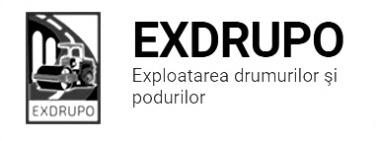 Notă informativăcu privire la lucrările de întreţinere şi salubrizare a infrastructurii rutieresect. Centru (8 muncitori): executate 07.12.2020 :Salubrizarea pasajelor subterane: bd. Șt. cel Mare – Ciuflea-0,5curse, bd. Șt. cel Mare- Negruzzi-0,5curse, șos.Hîncești – Sihastrului-0,5curse, șos.Hîncești – Spicului-0,5curse, șos.Hîncești  168-0,5curse.Instalare bordure: str. Inculeț-68buc planificate 08.12.2020:Amenajare pietriș: str. Inculeț.Instalare bordure: str. Inculeț.sect. Buiucani (8 muncitori): 	executate 04-05.12.2020 (în noapte):Salubrizare mecanizată: bd. Șt. cel mare, PMAN, str. B. Bodoni, str. București, str. 31 August, str. Sciusev, str. S. Lazo, str. M. Cibotari.executate 07.12.2020 :Încărcare gunoi mecanizat: C. Basarabiei-3curseÎncărcare gunoi manual: C. Basarabiei-2curse.Demolare beton: C. Basarabiei-2m3.planificate 08.12.2020:Amenajarea fundației: bd. M. Cel Bătrîn (aleea).Instalare bordure: bd. M. Cel Bătrîn (aleea).Amenajarea și compactarea pietrișului: C. Dacilor, str. Eroii Neamului.sect. Rîşcani (7 muncitori):executate 07.12.2020 :Salubrizare manuală: str. Mircești-3curse.Desfacerea bordurelor: str. Mircești-10m.l. Demolare beton: str. Mircești-1m3.Amenajare bordure: bd. Dacia, 39-2m3 beton turnat.planificate 08.12.2020:Excavare/transportare gunoi: str. Mircești.Amenajare pietriș: str. Mircești.Instalare bordure: str. Mircești. sect. Botanica (8 muncitori):executate 07.12.2020:Salubrizare subteranelor: bd. Dacia-Traian, bd. Dacia-Aeroport, bd. Dacia-Viaduc (Sp. Nr. 1), șos. Muncești, 800.Combaterea poleiului: Viaduc (tr.)-3 000m2, bd. Dacia (treceri pietonale)-400m2.planificate 08.12.2020:Decaparea b/a uzat: bd. Dacia, 52.Desfacerea bordurelor: bd. Dacia, 52.sect. Ciocana (5 muncitori):executate 07.12.2020:Salubrizare mecanizată: str. L. Bîcului, str. Uzinelor, str. V. lui Vodă, str. M. Drăgan, str. M. Sadoveanu, str. Otovasca.Amenajarea și compactarea pietrișului: C. Dacilor-500m2, str. Eroii Neamului-400m2.planificate 08.12.2020:Amenajarea fundației: bd. M. Cel Bătrîn (aleea).Instalare bordure: bd. M. Cel Bătrîn (aleea).Amenajarea și compactarea pietrișului: C. Dacilor, str. Eroii Neamului.sect. OCR (15 muncitori):executate 07.12.2020:Instalarea indicatoarelor rutiere: str. M. Cibotari-4buc., str. Titulescu-3buc., str. Columna-4buc.planificate 08.12.2020:Instalarea indicatoarelor rutiere: C. Moșilor-C. Orheiului, str. M. Cibotari-Mit. Dosoftei, str. Titulescu-Minsk.sect. Întreținerea canalizării pluviale (6 muncitori):executate 07.12.2020:Curățirea canalizării pluviale: str. Albișoara-34buc, 1cursă gunoi, C. Ieșilor-6buc.Reparația canalizării pluviale: C. Ieșilor-10m3 săp.man., 5m3 demol.beton, 1cursă gunoi, str. Albișoara-9m3 săp.man., 2m3 demol.beton.Spălarea canalizării pluviale: str. Uzinelor, 61. planificate 08.12.2020:Reparația canalizării pluviale: str. Albișoara, 8.Curățirea canalizării pluviale: str. M. Viteazul (Tracom).sect. Specializat îninfrastructură (pavaj)(9 muncitori):executate 07.12.2020:Excavare/transportare gunoi: bd. Moscova-Săpătură mecanizată: bd. Moscova-15m3.Transportare gunoi: bd. Moscova-26t.Amenajare pietriș: bd. Moscova-11t.Decapare/transportare b/a uzat: bd. Moscova-91m2/10,7t.Amenajarea pavajului: bd. Moscova-38,4m2.  planificate 08.12.2020:Amenajarea pavajului: bd. Moscova.  sect. Specializat în infrastructură (restabilirea învelișului asfaltic) (5 muncitori):executate 07.12.2020:Salubrizare  manuală: str. Tăbăcăria Veche-1cursă.planificate 08.12.2020:Salubrizare  manuală: str. Tăbăcăria Veche.Amenajare pietriș: bd. A. Iulia, 75/6.07.12.2020Presurarea părții carosabile cu material antiderapant- 84,55t (sare).07-08.12.2020Presurarea părții carosabile cu material antiderapant- 155,15t (sare), 33t (nisip-sare).Măsurile întreprinse pentru prevenirea răspîndirii Covid-19:Toate unităţile de trasport sunt dezinfectate la începutul şi la sfîrşitul programului de lucru;Muncitorilor este verificată starea de sănătate de către medicul întreprinderii;Muncitorii sunt echipaţii cu:mască de protecţie;mănuşi de protecţie;dezinfectant.Inginer SP          A. Bodnariuc